БЛАГОВЕЩЕНСКАЯ ГОРОДСКАЯ ДУМА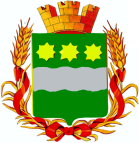 Амурской области(шестой созыв)РЕШЕНИЕ27.03.2018								                          № 43/24г. Благовещенск┌                                                            ┐                        Рассмотрев внесенный мэром города Благовещенска проект решения Благовещенской городской Думы «О  признании утратившими силу некоторых решений Думы города Благовещенска», учитывая заключение комитета Благовещенской городской Думы по бюджету, финансам и налогам,  на основании статьи 20 Устава муниципального образования города Благовещенска, Благовещенская городская Дума  решила:1. Признать утратившими силу следующие решения:решение Думы города Благовещенска от 27.01.2000 № 8 «Об утверждении Положения о порядке заключения налоговых соглашений на предоставление целевых налоговых льгот на очередной финансовый год»;решение Думы города Благовещенска от 05.02.2004 № 43/28                           «О внесении изменений в решение городской Думы от 27.01.2000                       № 8 «Об утверждении Положения о порядке заключения налоговых соглашений на предоставление целевых налоговых льгот на очередной финансовый год».2. Настоящее решение вступает в силу после его официального опубликования в газете «Благовещенск».3. Контроль за исполнением настоящего решения возложить на комитет Благовещенской городской Думы по бюджету, финансам и налогам                              (М.С. Ноженкин).Мэр города Благовещенска                                                                  В.С. Калита